ALLEGATO 3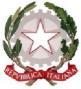 Senato della Repubblica - 
Ministero dell’Istruzione, 
dell’Università e della RicercaProgetto - ConcorsoVorrei una legge che...Anno scolastico 2016-20171. Oggetto e finalità1.1. Il Senato della Repubblica, nel quadro delle iniziative rivolte al mondo della scuola e in collaborazione con il Ministero dell'istruzione, dell'università e della ricerca, promuove, anche per l’anno scolastico 2016-2017, il Progetto - Concorso "Vorrei una legge che...". L'iniziativa si propone di far riflettere bambini e ragazzi su temi di loro interesse e di far cogliere l'importanza delle leggi e del confronto democratico sulla regolamentazione della vita di tutti i giorni; lo scopo è quello di avvicinare anche i più piccoli alle Istituzioni e incentivarne il senso civico.1.2. Il Progetto si rivolge:1.2.1. Alle ultime classi delle scuole primarie1.2.2. Alle prime classi delle scuole secondarie di primo grado.Non sono ammessi al concorso i progetti presentati congiuntamente da classi della scuola primaria e della scuola secondaria di primo grado.1.3. Obiettivo principale è quello di individuare un tema di primaria importanza per bambini e ragazzi e di redigere un disegno di legge contraddistinto da un titolo identificativo e suddiviso in articoli (es. brevi frasi esplicative delle finalità della legge proposta). Il disegno di legge può essere illustrato facendo ricorso a varie modalità espressive:-   testi-	disegni o cartelloni (dimensione massima 70x100) 
-     canzoni-   foto-	video (durata massima tre minuti)-	presentazione in power point (max 20 slides)1.4. Ai fini della selezione, è valutato anche il processo di realizzazione del disegno di legge. Deve essere quindi presentato un sintetico "diario delle discussioni" per verificare come:1.4.1. i singoli ragazzi abbiano proposto ai loro compagni il tema di discussione e la modalità espressiva con cui presentare l’elaborato;1.4.2. la classe abbia saputo mediare le eventuali diversità di vedute e raggiungere una soluzione condivisa.2.	Tempi e modalità di partecipazione2.1. Le scuole interessate devono presentare, entro venerdì 20 gennaio 2017, agli Uffici scolastici regionali di rispettiva competenza:2.1.1. il disegno di legge redatto in articoli e realizzato attraverso le modalità espressive scelte, secondo quanto indicato al numero 1.3.;2.1.2. il diario delle discussioni di cui al numero 1.4.;2.1.3. il modulo “DATI ANAGRAFICI” (allegato 1), compilato in ogni sua parte;2.1.4. una scheda riassuntiva (non più di 40 righe o 600 parole) che illustri il prodotto    realizzato;     2.1.5. una foto della classe in formato digitale e in alta risoluzione;2.1.6. dieci immagini, in formato digitale e in alta risoluzione, che rappresentino significativamente il disegno di legge e il percorso formativo svolto. Le immagini verranno inoltre pubblicate on line sul laboratorio didattico Senato Ragazzi LAB presente sul sito www.senatoperiragazzi.it;2.1.7. liberatoria (allegato 2) da parte del dirigente scolastico, per l’utilizzo delle immagini e dei dati personali ai sensi della normativa sulla privacy.2.2. 	Le scuole devono indicare sulla busta contenente l'elaborato la dicitura:  PROGETTO-CONCORSO "VORREI UNA LEGGE CHE..." - SCUOLA PRIMARIA  ovvero PROGETTO-CONCORSO "VORREI UNA LEGGE CHE..." - SCUOLA SECONDARIA DI PRIMO GRADO ai fini della ordinata archiviazione dei lavori e della loro selezione.2.3. Un’apposita Commissione, costituita presso ogni Ufficio scolastico regionale, effettua una prima selezione delle proposte pervenute in base ai seguenti criteri:2.3.1 rilevanza sociale del tema prescelto;2.3.2 capacità di individuare e risolvere i problemi, manifestata dalla classe attraversoil diario delle discussioni;2.3.3 originalità dell'idea;2.3.4 efficacia espressiva degli elaborati.2.4. Ciascun Ufficio scolastico regionale, entro venerdì 27 gennaio 2017, deve far pervenire al Ministero dell'istruzione, dell'università e della ricerca – Direzione generale per gli ordinamenti e la valutazione del sistema nazionale di istruzione – Progetto “Vorrei unalegge che...”, con la specificazione di cui al numero 2.2. del presente bando, all’attenzione del prof. Giuseppe Caratozzolo, Viale Trastevere, 76/A - 00153 Roma, l’elenco delle scuole selezionate, in numero non superiore a tre per la scuola primaria e a tre per la scuola secondaria di primo grado per ciascuna regione, suddividendo in separati elenchi le scuole selezionate, con i relativi elaborati, i diari delle discussioni e le fotografie, unitamente all'elenco complessivo delle scuole che hanno dato la loro adesione. Devono altresì essere indicati il nominativo e i recapiti del referente regionale che seguirà il progetto stesso.2.5. Una Commissione composta da rappresentanti del Senato della Repubblica e del Ministero dell’istruzione, dell'università e della ricerca effettua una seconda selezione dei progetti fatti pervenire ai sensi del numero 2.4. in base ai criteri indicati al numero 2.3. e individua tre scuole vincitrici per ciascun grado di scuola (tre per le classi della scuola primaria e tre per le classi della scuola secondaria di primo grado), nel rispetto di un sostanziale equilibrio tra le diverse aree geografiche del Paese. La Commissione può valutare, in aggiunta alle scuole vincitrici, la possibilità di attribuire menzioni speciali ad altre classi partecipanti per particolari meriti.2.6. Sul laboratorio didattico Senato Ragazzi LAB presente sul sito www.senatoperiragazzi.it verranno pubblicati i progetti vincitori - corredati delle relative immagini.Ai fini della partecipazione degli alunni di minore età alle attività on line per le quali è richiesta l'iscrizione, occorre acquisire il consenso dei genitori al trattamento dei dati personali secondo le procedure indicate nel sito.2.7. Entro il mese di marzo 2017 verrà organizzata in Senato la cerimonia di premiazione a cui saranno invitati i dirigenti scolastici, i docenti coordinatori del progetto e le classi vincitrici ai sensi del numero 2.5.Il Senato si riserva, inoltre, di organizzare alcune visite presso le sedi delle scuole alle quali siano state attribuite menzioni speciali ai sensi del numero 2.5.Tutti gli elaborati e i diari delle discussioni potranno essere oggetto di pubblicazione on line nel sito www.senatoperiragazzi.it.All. 1MODULO "DATI ANAGRAFICI"“VORREI UNA LEGGE CHE...”(anno scolastico 2016-2017)Scuola primaria □ Scuola secondaria di primo grado □(Fare una crocetta sulla casella corrispondente)Compilare IN STAMPATELLO tutti i campi sottoindicatiISTITUTO____________________________________________________________________INDIRIZZO___________________________________________________________________cap	_______________          città____________________________________________________provincia ____________________  Telefono_________________ Fax ______e-mail____________________________DIRIGENTE SCOLASTICOCognome e Nome	_____________________________________________________________Telefono___________________________	cellulare ______________________
  e-mail_________________________________________________DOCENTI COORDINATORI DEL PROGETTO Cognome e Nome	______________________________________________________________Telefono___________________________	cellulare______________________e-mail______________________________________ Cognome e Nome	______________________________________________________________Telefono___________________________	cellulare______________________e-mail______________________________________CLASSE PARTECIPANTE AL PROGETTO             Classe ________ n. alunni ____COMUNICAZIONI AGGIUNTIVE Data	Firma del Dirigente scolastico te s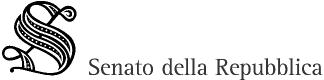 All. 2LIBERATORIA PER IL TRATTAMENTO DEI DATI PERSONALI 
E PER LE RIPRESE FOTOGRAFICHE E VIDEOREGISTRATE 
PROGETTO - CONCORSO 
“VORREI UNA LEGGE CHE...” a. s. 2016-2017Con la presente liberatoria,  io sottoscritto/a___________________________ Dirigente scolastico dell'Istituto ______________________________________________________________dichiaro di aver ricevuto per iscritto, dai genitori degli alunni minorenni e dagli accompagnatori, l’autorizzazione al trattamento dei dati personali e alle riprese fotografiche e videoregistrate con l’immagine degli alunni e degli accompagnatori per gli usi consentiti dalla legge e per tutte le future utilizzazioni e ripetizioni anche su supporti multimediali, ai sensi del decreto legislativo 30 giugno 2003, n. 196.Data ________________        Firma	____________________________N. B. Non occorre allegare le singole liberatorie di tutti gli alunni  partecipanti. È sufficiente inviare il presente modulo firmato dal  Dirigente scolastico. 